Publicado en Madrid el 14/01/2021 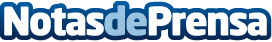 Jabil consolida su apuesta por el embalaje sostenible con la compra de Ecologic Brands™Marcas de gran consumo como L'Oréal confían en la gama de botellas y envases de cartón de Ecologic, para reducir el uso del plástico y avanzar en sus objetivos de sostenibilidadDatos de contacto:Sandra GonzalezFJ Communications616300439Nota de prensa publicada en: https://www.notasdeprensa.es/jabil-consolida-su-apuesta-por-el-embalaje Categorias: Marketing Ecología Logística Consumo http://www.notasdeprensa.es